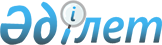 О внесении изменений и дополнений в решение Качирского районного маслихата от 21 декабря 2017 года № 1/22 "О Качирском районном бюджете на 2018 - 2020 годы"Решение маслихата Качирского района Павлодарской области от 20 июня 2018 года № 1/29. Зарегистрировано Департаментом юстиции Павлодарской области 5 июля 2018 года № 6005
      В соответствии с пунктом 4 статьи 106 Бюджетного кодекса Республики Казахстан от 4 декабря 2008 года, подпунктом 1) пункта 1 статьи 6 Закона Республики Казахстан от 23 января 2001 года "О местном государственном управлении и самоуправлении в Республике Казахстан", Качирский районный маслихат РЕШИЛ:
      1. Внести в решение Качирского районного маслихата от 21 декабря 2017 года № 1/22 "О Качирском районном бюджете на 2018 - 2020 годы" (зарегистрированное в Реестре государственной регистрации нормативных правовых актов за № 5758, опубликованное 10 января 2018 года в Эталонном контрольном банке нормативных правовых актов Республики Казахстан в электронном виде) следующие изменения и дополнения:
      в пункте 1:
      в подпункте 1):
      цифры "5 447 811" заменить цифрами "6 466 702";
      цифры "4 867 846" заменить цифрами "5 886 737";
      в подпункте 2) цифры "5 470 539" заменить цифрами "6 489 430";
      в пункте 4:
      цифры "57 881" заменить цифрами "56 692";
      дополнить абзацами следующего содержания:
      "на обеспечение санитарии сельских населенных пунктов - 1 000 тысяч тенге;
      на расходы капитального характера в сфере культуры - 500 тысяч тенге.";
      приложения 1, 5 к указанному решению изложить в новой редакции согласно приложениям 1, 2 к настоящему решению.
      2. Контроль за выполнением настоящего решения возложить на постоянную планово-бюджетную комиссию районного маслихата.
      3. Настоящее решение вводится в действие с 1 января 2018 года. Районный бюджет на 2018 год
(с изменениями и дополнениями) Бюджетные программы сельских округов на 2018 год
(с изменениями и дополнениями)
					© 2012. РГП на ПХВ «Институт законодательства и правовой информации Республики Казахстан» Министерства юстиции Республики Казахстан
				
      Председатель сессии

Г. Базарбаева

      Секретарь районного маслихата

С. Баяндинов
Приложение 1
к решению Качирского
районного маслихата
от 20 июня 2018 года № 1/29Приложение 1
к решению Качирского
районного маслихата
от 21 декабря 2017 года № 1/22
Категория
Категория
Категория
Категория
Сумма (тысяч тенге)
Класс
Класс
Класс
Сумма (тысяч тенге)
Подкласс
Подкласс
Сумма (тысяч тенге)
Наименование
Сумма (тысяч тенге)
1
2
3
4
5
1. Доходы
6 466 702
1
Налоговые поступления
568 786
01
Подоходный налог
255 034
2
Индивидуальный подоходный налог
255 034
03
Социальный налог
201 125
1
Социальный налог
201 125
04
Налоги на собственность
89 197
1
Налоги на имущество
53 650
3
Земельный налог
1 904
4
Налог на транспортные средства
17 958
5
Единый земельный налог
15 685
05
Внутренние налоги на товары, работы и услуги
19 030
2
Акцизы
2 800
3
Поступления за использование природных и других ресурсов
8 894
4
Сборы за ведение предпринимательской и профессиональной деятельности
7 336
08
Обязательные платежи, взимаемые за совершение юридически значимых действий и (или) выдачу документов уполномоченными на то государственными органами или должностными лицами
4 400
1
Государственная пошлина
4 400
2
Неналоговые поступления
4 620
01
Доходы от государственной собственности
1 516
4
Доходы на доли участия в юридических лицах, находящиеся в коммунальной собственности
230
5
Доходы от аренды имущества, находящегося в государственной собственности
1 250
7
Вознаграждения по кредитам, выданным из государственного бюджета
36
04
Штрафы, пени, санкции, взыскания, налагаемые государственными учреждениями, финансируемыми из государственного бюджета, а также содержащимися и финансируемыми из бюджета (сметы расходов) Национального Банка Республики Казахстан
360
1
Штрафы, пени, санкции, взыскания, налагаемые государственными учреждениями, финансируемыми из государственного бюджета, а также содержащимися и финансируемыми из бюджета (сметы расходов) Национального Банка Республики Казахстан, за исключением поступлений от организаций нефтяного сектора
360
06
Прочие неналоговые поступления
2 744
1
Прочие неналоговые поступления
2 744
3
Поступления от продажи основного капитала
6 559
01
Продажа государственного имущества, закрепленного за государственными учреждениями
3 870
1
Продажа государственного имущества, закрепленного за государственными учреждениями
3 870
03
Продажа земли и нематериальных активов
2 689
1
Продажа земли
1 189
2
Продажа нематериальных активов
1 500
4
Поступления трансфертов
5 886 737
02
Трансферты из вышестоящих органов государственного управления
5 886 737
2
Трансферты из областного бюджета
5 886 737

Функциональная группа

Функциональная группа

Функциональная группа

Функциональная группа

Функциональная группа
Сумма (тысяч тенге)
Функциональная подгруппа
Функциональная подгруппа
Функциональная подгруппа
Функциональная подгруппа
Сумма (тысяч тенге)
Администратор бюджетных программ
Администратор бюджетных программ
Администратор бюджетных программ
Сумма (тысяч тенге)
Программа
Программа
Сумма (тысяч тенге)
Наименование
Сумма (тысяч тенге)
1
2
3
4
5
6
2. Затраты
6 489 430
01
Государственные услуги общего характера
403 212
1
Представительные, исполнительные и другие органы, выполняющие общие функции государственного управления
269 808
112
Аппарат маслихата района (города областного значения)
18 131
001
Услуги по обеспечению деятельности маслихата района (города областного значения)
18 131
122
Аппарат акима района (города областного значения)
100 072
001
Услуги по обеспечению деятельности акима района (города областного значения)
91 541
003
Капитальные расходы государственного органа
1 031
113
Целевые текущие трансферты из местных бюджетов
7 500
123
Аппарат акима района в городе, города районного значения, поселка, села, сельского округа
151 605
001
Услуги по обеспечению деятельности акима района в городе, города районного значения, поселка, села, сельского округа
140 709
022
Капитальные расходы государственного органа
6 400
032
Капитальные расходы подведомственных государственных учреждений и организаций
4 496
2
Финансовая деятельность
18 356
452
Отдел финансов района (города областного значения)
18 356
001
Услуги по реализации государственной политики в области исполнения бюджета и управления коммунальной собственностью района (города областного значения)
17 467
003
Проведение оценки имущества в целях налогообложения
789
010
Приватизация, управление коммунальным имуществом, постприватизационная деятельность и регулирование споров, связанных с этим
100
5
Планирование и статистическая деятельность
18 468
453
Отдел экономики и бюджетного планирования района (города областного значения)
18 468
001
Услуги по реализации государственной политики в области формирования и развития экономической политики, системы государственного планирования
18 468
9
Прочие государственные услуги общего характера
96 580
454
Отдел предпринимательства и сельского хозяйства района (города областного значения)
27 482
001
Услуги по реализации государственной политики на местном уровне в области развития предпринимательства и сельского хозяйства
27 232
007
Капитальные расходы государственного органа
250
458
Отдел жилищно-коммунального хозяйства, пассажирского транспорта и автомобильных дорог района (города областного значения)
69 098
001
Услуги по реализации государственной политики на местном уровне в области жилищно-коммунального хозяйства, пассажирского транспорта и автомобильных дорог
11 168
013
Капитальные расходы государственного органа
238
113
Целевые текущие трансферты из местных бюджетов
57 692
02
Оборона
15 174
1
Военные нужды
11 517
122
Аппарат акима района (города областного значения)
11 517
005
Мероприятия в рамках исполнения всеобщей воинской обязанности
11 517
2
Организация работы по чрезвычайным ситуациям
3 657
122
Аппарат акима района (города областного значения)
3 657
006
Предупреждение и ликвидация чрезвычайных ситуаций масштаба района (города областного значения)
1 060
007
Мероприятия по профилактике и тушению степных пожаров районного (городского) масштаба, а также пожаров в населенных пунктах, в которых не созданы органы государственной противопожарной службы
2 597
04
Образование
2 572 344
1
Дошкольное воспитание и обучение
109 793
464
Отдел образования района (города областного значения)
109 793
040
Реализация государственного образовательного заказа в дошкольных организациях образования
109 793
2
Начальное, основное среднее и общее среднее образование
2 287 935
123
Аппарат акима района в городе, города районного значения, поселка, села, сельского округа
7 433
005
Организация бесплатного подвоза учащихся до школы и обратно в сельской местности
7 433
464
Отдел образования района (города областного значения)
2 084 774
003
Общеобразовательное обучение
2 011 812
006
Дополнительное образование для детей
72 962
465
Отдел физической культуры и спорта района (города областного значения)
77 221
017
Дополнительное образование для детей и юношества по спорту
77 221
472
Отдел строительства, архитектуры и градостроительства района (города областного значения)
118 507
022
Строительство и реконструкция объектов начального, основного среднего и общего среднего образования
118 507
9
Прочие услуги в области образования
174 616
464
Отдел образования района (города областного значения)
174 616
001
Услуги по реализации государственной политики на местном уровне в области образования
10 756
005
Приобретение и доставка учебников, учебно-методических комплексов для государственных учреждений образования района (города областного значения)
34 293
007
Проведение школьных олимпиад, внешкольных мероприятий и конкурсов районного (городского) масштаба
652
015
Ежемесячные выплаты денежных средств опекунам (попечителям) на содержание ребенка-сироты (детей-сирот), и ребенка (детей), оставшегося без попечения родителей
8 197
067
Капитальные расходы подведомственных государственных учреждений и организаций
120 718
06
Социальная помощь и социальное обеспечение
290 499
1
Социальное обеспечение
28 240
451
Отдел занятости и социальных программ района (города областного значения)
6 682
005
Государственная адресная социальная помощь
6 682
464
Отдел образования района (города областного значения)
21 558
030
Содержание ребенка (детей), переданного патронатным воспитателям
21 558
2
Социальная помощь
226 048
451
Отдел занятости и социальных программ района (города областного значения)
226 048
002
Программа занятости
84 789
004
Оказание социальной помощи на приобретение топлива специалистам здравоохранения, образования, социального обеспечения, культуры, спорта и ветеринарии в сельской местности в соответствии с законодательством Республики Казахстан
8 400
007
Социальная помощь отдельным категориям нуждающихся граждан по решениям местных представительных органов
47 953
010
Материальное обеспечение детей-инвалидов, воспитывающихся и обучающихся на дому
1 337
014
Оказание социальной помощи нуждающимся гражданам на дому
37 269
017
Обеспечение нуждающихся инвалидов обязательными гигиеническими средствами и предоставление услуг специалистами жестового языка, индивидуальными помощниками в соответствии с индивидуальной программой реабилитации инвалида
15 381
023
Обеспечение деятельности центров занятости населения
30 919
9
Прочие услуги в области социальной помощи и социального обеспечения
36 211
451
Отдел занятости и социальных программ района (города областного значения)
36 211
001
Услуги по реализации государственной политики на местном уровне в области обеспечения занятости и реализации социальных программ для населения
27 120
011
Оплата услуг по зачислению, выплате и доставке пособий и других социальных выплат
1 976
021
Капитальные расходы государственного органа
3 696
054
Размещение государственного социального заказа в неправительственных организациях
3 419
07
Жилищно-коммунальное хозяйство
1 758 524
1
Жилищное хозяйство
322 436
123
Аппарат акима района в городе, города районного значения, поселка, села, сельского округа
7 845
007
Организация сохранения государственного жилищного фонда города районного значения, поселка, села, сельского округа
7 845
472
Отдел строительства, архитектуры и градостроительства района (города областного значения)
314 591
003
Проектирование и (или) строительство, реконструкция жилья коммунального жилищного фонда
251 255
098
Приобретение жилья коммунального жилищного фонда
63 336
2
Коммунальное хозяйство
1 425 938
458
Отдел жилищно-коммунального хозяйства, пассажирского транспорта и автомобильных дорог района (города областного значения)
43 184
012
Функционирование системы водоснабжения и водоотведения
43 184
472
Отдел строительства, архитектуры и градостроительства района (города областного значения)
1 382 754
058
Развитие системы водоснабжения и водоотведения в сельских населенных пунктах
1 382 754
3
Благоустройство населенных пунктов
10 150
458
Отдел жилищно-коммунального хозяйства, пассажирского транспорта и автомобильных дорог района (города областного значения)
10 150
016
Обеспечение санитарии населҰнных пунктов
1 000
018
Благоустройство и озеленение населенных пунктов
9 150
08
Культура, спорт, туризм и информационное пространство
283 603
1
Деятельность в области культуры
148 571
123
Аппарат акима района в городе, города районного значения, поселка, села, сельского округа
108 334
006
Поддержка культурно-досуговой работы на местном уровне
108 334
455
Отдел культуры и развития языков района (города областного значения)
40 237
003
Поддержка культурно-досуговой работы
40 237
2
Спорт
30 186
465
Отдел физической культуры и спорта района (города областного значения)
30 186
001
Услуги по реализации государственной политики на местном уровне в сфере физической культуры и спорта
7 890
006
Проведение спортивных соревнований на районном (города областного значения) уровне
3 827
007
Подготовка и участие членов сборных команд района (города областного значения) по различным видам спорта на областных спортивных соревнованиях
2 679
032
Капитальные расходы подведомственных государственных учреждений и организаций
15 790
3
Информационное пространство
60 778
455
Отдел культуры и развития языков района (города областного значения)
43 583
006
Функционирование районных (городских) библиотек
39 417
007
Развитие государственного языка и других языков народа Казахстана
4 166
456
Отдел внутренней политики района (города областного значения)
17 195
002
Услуги по проведению государственной информационной политики
17 195
9
Прочие услуги по организации культуры, спорта, туризма и информационного пространства
44 068
455
Отдел культуры и развития языков района (города областного значения)
22 982
001
Услуги по реализации государственной политики на местном уровне в области развития языков и культуры
11 366
010
Капитальные расходы государственного органа
192
032
Капитальные расходы подведомственных государственных учреждений и организаций
10 924
113
Целевые текущие трансферты из местных бюджетов
500
456
Отдел внутренней политики района (города областного значения)
21 086
001
Услуги по реализации государственной политики на местном уровне в области информации, укрепления государственности и формирования социального оптимизма граждан
8 199
003
Реализация мероприятий в сфере молодежной политики
12 457
006
Капитальные расходы государственного органа
430
10
Сельское, водное, лесное, рыбное хозяйство, особо охраняемые природные территории, охрана окружающей среды и животного мира, земельные отношения
165 862
1
Сельское хозяйство
132 460
472
Отдел строительства, архитектуры и градостроительства района (города областного значения)
76 115
010
Развитие объектов сельского хозяйства
76 115
473
Отдел ветеринарии района (города областного значения)
56 345
001
Услуги по реализации государственной политики на местном уровне в сфере ветеринарии
13 912
005
Обеспечение0функционирования скотомогильников (биотермических ям)
530
007
Организация отлова и уничтожения бродячих собак и кошек
2 065
011
Проведение противоэпизоотических мероприятий
38 148
047
Возмещение владельцам стоимости обезвреженных (обеззараженных) и переработанных без изъятия животных, продукции и сырья животного происхождения, представляющих опасность для здоровья
животных и человека
1 690
6
Земельные отношения
12 512
463
Отдел земельных отношений района (города областного значения)
12 512
001
Услуги по реализации государственной политики в области регулирования земельных отношений на территории района (города областного значения)
10 330
006
Землеустройство, проводимое при установлении границ районов, городов областного значения, районного значения, сельских округов, поселков, сел
2 082
007
Капитальные расходы государственного органа
100
9
Прочие услуги в области сельского, водного, лесного, рыбного хозяйства, охраны окружающей среды и земельных отношений
20 890
453
Отдел экономики и бюджетного планирования района (города областного значения)
20 890
099
Реализация мер по оказанию социальной поддержки специалистов
20 890
11
Промышленность, архитектурная, градостроительная и строительная деятельность
18 814
2
Архитектурная, градостроительная и строительная деятельность
18 814
472
Отдел строительства, архитектуры и градостроительства района (города областного значения)
18 814
001
Услуги по реализации государственной политики в области строительства, архитектуры и градостроительства на местном уровне
14 122
013
Разработка схем градостроительного развития территории района, генеральных планов городов районного (областного) значения, поселков и иных сельских населенных пунктов
4 452
015
Капитальные расходы государственного органа
240
12
Транспорт и коммуникации
544 491
1
Автомобильный транспорт
539 297
123
Аппарат акима района в городе, города районного значения, поселка, села, сельского округа
69 575
045
Капитальный и средний ремонт автомобильных дорог улиц населенных пунктов
69 575
458
Отдел жилищно-коммунального хозяйства, пассажирского транспорта и автомобильных дорог района (города областного значения)
469 722
023
Обеспечение функционирования автомобильных дорог
7 606
045
Капитальный и средний ремонт автомобильных дорог районного значения и улиц населенных пунктов
240
051
Реализация приоритетных проектов транспортной инфрастуктуры
461 876
9
Прочие услуги в сфере транспорта и коммуникаций
5 194
458
Отдел жилищно-коммунального хозяйства, пассажирского транспорта и автомобильных дорог района (города областного значения)
5 194
037
Субсидирование пассажирских перевозок по социально значимым городским (сельским), пригородным и внутрирайонным сообщениям
5 194
13
Прочие
12 090
3
Поддержка предпринимательской деятельности и защита конкуренции
491
454
Отдел предпринимательства и сельского хозяйства района (города областного значения)
491
006
Поддержка предпринимательской деятельности
491
9
Прочие
11 599
452
Отдел финансов района (города областного значения)
11 599
012
Резерв местного исполнительного органа района (города областного значения)
11 599
14
Обслуживание долга
36
1
Обслуживание долга
36
452
Отдел финансов района (города областного значения)
36
013
Обслуживание долга местных исполнительных органов по выплате вознаграждений и иных платежей по займам из областного бюджета
36
15
Трансферты
424 781
1
Трансферты
424 781
452
Отдел финансов района (города областного значения)
424 781
006
Возврат.неиспользованных (недоиспользованных) целевых трансфертов
162
024
Целевые текущие трансферты из нижестоящего бюджета на компенсацию потерь вышестоящего бюджета в связи с изменением законодательства
135 719
038
Субвенции
261 602
051
Трансферты органам местного самоуправления
27 298
3. Чистое бюджетное кредитование
158 944
Бюджетные кредиты
180 804
10
Сельское, водное, лесное, рыбное хозяйство, особо охраняемые природные территории, охрана окружающей среды и животного мира, земельные отношения
180 804
9
Прочие услуги в области сельского, водного, лесного, рыбного хозяйства, охраны окружающей среды и земельных отношений
180 804
453
Отдел экономики и бюджетного планирования района (города областного значения)
180 804
006
Бюджетные кредиты для реализации мер социальной поддержки специалистов
180 804
5
Погашение бюджетных кредитов
21 860
01
Погашение бюджетных кредитов
21 860
1
Погашение бюджетных кредитов, выданных из государственного бюджета
21 860
4. Сальдо по операциям с финансовыми активами
0
5. Дефицит (профицит) бюджета
-181 672
6. Финансирование дефицита (использование профицита) бюджета
181 672Приложение 2
к решению Качирского
районного маслихата
от 20 июня 2018 года № 1/29Приложение 5
к решению Качирского
районного маслихата
от 21 декабря 2017 года № 1/22
Функциональная группа
Функциональная группа
Функциональная группа
Функциональная группа
Функциональная группа
Функциональная подгруппа
Функциональная подгруппа
Функциональная подгруппа
Функциональная подгруппа
Администратор бюджетной программы
Администратор бюджетной программы
Администратор бюджетной программы
Программа
Программа
Наименование
1
2
3
4
5
01
Государственные услуги общего характера
1
Представительные, исполнительные и другие органы, выполняющие общие функции государственного управления
123
Аппарат акима района в городе, города районного значения, поселка, села, сельского округа
001
Услуги по обеспечению деятельности акима района в городе, города районного значения, поселка, села, сельского округа
Аппарат акима Байконысского сельского округа
Аппарат акима Берегового сельского округа
Аппарат акима Бобровского сельского округа
Аппарат акима Верненского сельского округа
Аппарат акима Воскресенского сельского округа
Аппарат акима Жанакурлусского сельского округа
Аппарат акима Ивановского сельского округа
Аппарат акима Калиновского сельского округа
Аппарат акима Октябрьского сельского округа
Аппарат акима Федоровского сельского округа
022
Капитальные расходы государственного органа
Аппарат акима Байконысского сельского округа
Аппарат акима Калиновского сельского округа
032
Капитальные расходы подведомственных государственных учреждений и организаций
Аппарат акима Берегового сельского округа
Аппарат акима Бобровского сельского округа
Аппарат акима Ивановского сельского округа
Аппарат акима Воскресенского сельского округа
04
Образование
2
Начальное, основное среднее и общее среднее образование
123
Аппарат акима района в городе, города районного значения, поселка, села, сельского округа
005
Организация бесплатного подвоза учащихся до школы и обратно в сельской местности
Аппарат акима Берегового сельского округа
Аппарат акима Жанакурлусского сельского округа
Аппарат акима Ивановского сельского округа
Аппарат акима Калиновского сельского округа
Аппарат акима Октябрьского сельского округа
Аппарат акима Федоровского сельского округа
07
Жилищно-коммунальное хозяйство
1
Жилищное хозяйство
123
Аппарат акима района в городе, города районного значения, поселка, села, сельского округа
007
Организация сохранения государственного жилищного фонда города районного значения, поселка, села, сельского округа
Аппарат акима Верненского сельского округа
Аппарат акима Жанакурлусского сельского округа
Аппарат акима Ивановского сельского округа
08
Культура, спорт, туризм и информационное пространство
1
Деятельность в области культуры
123
Аппарат акима района в городе, города районного значения, поселка, села, сельского округа
006
Поддержка культурно-досуговой работы на местном уровне
Аппарат акима Байконысского сельского округа
Аппарат акима Берегового сельского округа
Аппарат акима Бобровского сельского округа
Аппарат акима Верненского сельского округа
Аппарат акима Воскресенского сельского округа
Аппарат акима Жанакурлусского сельского округа
Аппарат акима Ивановского сельского округа
Аппарат акима Калиновского сельского округа
Аппарат акима Октябрьского сельского округа
Аппарат акима Федоровского сельского округа
12
Транспорт и коммуникации
1
Автомобильный транспорт
123
Аппарат акима района в городе, города районного значения, поселка, села, сельского округа
045
Капитальный и средний ремонт автомобильных дорог улиц населенных пунктов 
Аппарат акима Байконысского сельского округа
Аппарат акима Верненского сельского округа